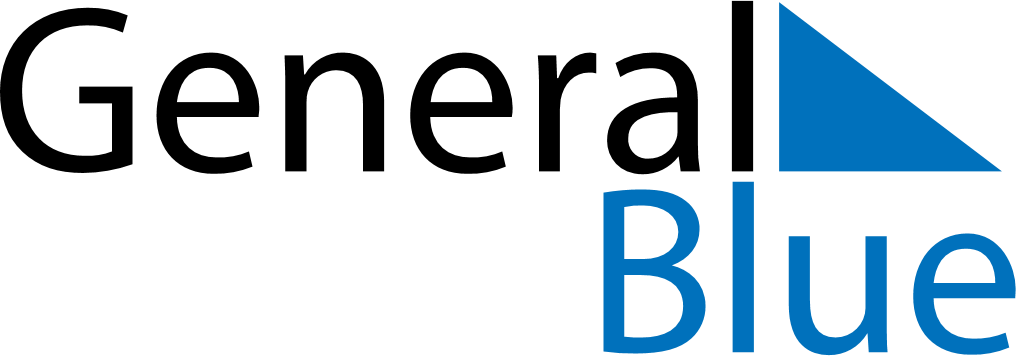 March 2018March 2018March 2018GibraltarGibraltarSUNMONTUEWEDTHUFRISAT1234567891011121314151617Mother’s DayCommonwealth Day1819202122232425262728293031Good Friday